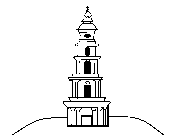 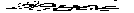 Российская ФедерацияИвановская областьЛежневский муниципальный районСовет Лежневского городского поселенияРЕШЕНИЕОт  30.08.2018г.                                                                                                                          №26     О  внесении изменений и дополнений  в Решение Совета Лежневского городского поселения от 20 декабря   2017 года № 57 «О бюджете Лежневского городского поселения Лежневского муниципального района Ивановской области на 2018 год и на плановый период 2019 и 2020 годов.»      В  целях дополнительной  регламентации бюджетных отношений  Совет Лежневского городского поселения  РЕШИЛ:      Внести  изменения в Решение Совета Лежневского городского поселения от 20 декабря   2017 года № 57 «О бюджете Лежневского городского поселения Лежневского муниципального района Ивановской области на 2018 год и на плановый период 2019 и 2020 годов.» :В статье 1 «Основные характеристики бюджета Лежневского городского поселения на 2018 год и на плановый период 2019 и 2020 годов» п. 1 и 3  изложить в новой редакции: 1. На 2018 год:1) общий объем доходов городского поселения в сумме   40 859 178,48руб.;2) общий объем расходов городского поселения в сумме  51 089 693,73руб.;3) дефицит городского поселения в сумме  10 230 515,25уб.В статье 7 «Бюджетные ассигнования местного бюджета на 2018 год и на плановый период 2019 и 2020 годов»в пункте 5 строку :на 2018 год в сумме 10 862 000,0 руб. заменить на:на 2018 год в сумме 12 162 000,0 руб. В приложении 4 строкуЗаменить строкой:Приложение 4 «Источники внутреннего финансирования дефицита бюджета Лежневского городского поселения на 2018 год и на плановый период 2019 и 2020 годов.»изложить в новой редакции(приложение 1 к настоящему решению).Приложение 6 «Распределение бюджетных ассигнований по целевым статьям (муниципальным программам Лежневского городского поселения и не включенным в муниципальные программы Лежневского городского поселения направлениям деятельности органов местного самоуправления Лежневского городского поселения, группам видов расходов классификации расходов  бюджета городского поселения на 2018 год и на плановый период 2019 и 2020 годов.» изложить в новой редакции(приложение 2 к настоящему решению).Приложение 7 «Ведомственная структура расходов бюджета Лежневского городского поселения на 2018 год и на плановый период 2019 и 2020 годов.»изложить в новой редакции (приложение 3 к настоящему решению).Приложение 8 «Распределение бюджетных ассигнований бюджета Лежневского городского поселения по разделам и подразделам классификации расходов бюджетов на 2018 год и на плановый период 2019 и 2020 годов.» изложить в новой редакции (приложение 4 к настоящему решению).Глава Лежневскогогородского поселения       Председатель Совета                                                                                  Т.С. ВасильеваПриложение № 1к  решению   Совета Лежневского городского поселенияот 30.08.2018 №26Приложение № 4к  решению   Совета Лежневского городского поселенияот 20.12.2017 №57Источники внутреннего финансирования дефицитабюджета Лежневского городского поселения на 2018 год и на плановый период 2019 и 2020 годов.Приложение №2к  решению   Совета Лежневского городского поселенияот 30.08.2018 №26Приложение № 6к  решению   Совета Лежневского городского поселенияот 20.12.2017 №57Распределение бюджетных ассигнований по целевым статьям (муниципальным программам Лежневского городского поселения и не включенным в муниципальные программы Лежневского городского поселения направлениям деятельности органов местного самоуправления Лежневского городского поселения), группам видов расходов классификации расходов  бюджета городского поселения на 2018 год и на плановый период 2019 и 2020 годов. Приложение №3к  решению   Совета Лежневского городского поселенияот 30.08.2018 №26Приложение № 7к  решению   Совета Лежневского городского поселенияот 20.12.2017 №57Ведомственная структура расходов  бюджета Лежневского городского поселения  на  2018 год и на плановый период 2019 и 2020 годов.Приложение №4к  решению   Совета Лежневского городского поселенияот 30.08.2018 №26Приложение № 8к  решению   Совета Лежневского городского поселенияот 20.12.2017 №57Распределение бюджетных ассигнований бюджета Лежневского городского поселения по разделам и подразделамклассификации расходов бюджетов на 2018 год и на плановый период 2019 и 2020 годов9011 14 02050 13 0000 410Доходы от реализации имущества, находящегося в собственности городских поселений (за исключением движимого имущества муниципальных бюджетных и автономных учреждений, а также имущества муниципальных унитарных предприятий, в том числе казенных), в части реализации основных средств по указанному имуществу9011 14 02053 13 0000 410Доходы от реализации иного имущества, находящегося в собственности городских поселений (за исключением имущества муниципальных бюджетных и автономных учреждений, а также имущества муниципальных унитарных предприятий, в тем числе казенных), в части реализации основных средств по указанному имуществуКод классификации источников финансирования дефицитов бюджетовНаименование кода классификации источников финансирования дефицитов бюджетовСумма    
(руб.)Сумма    
(руб.)Сумма    
(руб.)Код классификации источников финансирования дефицитов бюджетовНаименование кода классификации источников финансирования дефицитов бюджетов201820192020       000 01 00 00 00 00 0000 000Источники внутреннего финансирования дефицитов бюджетов – всего:10 230 515,250,00,0000 01 05 00 00 00 0000 000Изменение остатков средств на счетах по учету средств бюджета10 230 515,250,00,0000 01 05 00 00 00 0000 500Увеличение остатков средств бюджетов-40 859 178,48-36 602 329,0-35 987 156,0       000 01 05 02 01 00 0000 500Увеличение прочих остатков средств бюджета -40 859 178,48-36 602 329,0-35 987 156,0       000 01 05 02 01 00 0000 510Увеличение прочих остатков денежных средств бюджетов-40 859 178,48-36 602 329,0-35 987 156,0       000 01 05 02 01 13 0000 510Увеличение прочих остатков денежных средств бюджетов городских поселений-40 859 178,48-36 602 329,0-35 987 156,0       000 01 05 00 00 00 0000 600Уменьшение остатков средств бюджетов51 089 693,7336 602 329,035 987 156,0       000 01 05 02 00 00 0000 600Уменьшение прочих остатков средств бюджетов51 089 693,7336 602 329,035 987 156,0       000 01 05 02 01 00 0000 610Уменьшение прочих остатков денежных средств бюджетов51 089 693,7336 602 329,035 987 156,0       000 01 05 02 01 13 0000 610Уменьшение прочих остатков денежных средств бюджетов городских поселений51 089 693,7336 602 329,035 987 156,0              Наименование       Наименование       НаименованиеЦелевая статья     Вид    расходов Сумма руб. Сумма руб. Сумма руб.       Наименование       Наименование       НаименованиеЦелевая статья     Вид    расходов2018г.2019г.2020г.Муниципальная программа  «Капитальный ремонт общего имущества в многоквартирных домах, расположенных на территории  Лежневского городского поселения на 2015-2044гг.»Муниципальная программа  «Капитальный ремонт общего имущества в многоквартирных домах, расположенных на территории  Лежневского городского поселения на 2015-2044гг.»Муниципальная программа  «Капитальный ремонт общего имущества в многоквартирных домах, расположенных на территории  Лежневского городского поселения на 2015-2044гг.»01 0 00 00000500 000,0500 000,0500 000,0Основное мероприятие «Капитальный ремонт муниципального жилищного фонда» Основное мероприятие «Капитальный ремонт муниципального жилищного фонда» Основное мероприятие «Капитальный ремонт муниципального жилищного фонда» 01 0 01 00000500 000,0500 000,0500 000,0Обеспечение за счтет средств бюджета Лежневкого городского поселения, минимального размера взноса на капитальный ремонт общего имущества в многоквартирных домах, расположенных на территории поселения,в части помещений, собственником которых является Лежневское городское поселение (Закупка товаров, работ и услуг для обеспечения государственных (муниципальных) нужд)Обеспечение за счтет средств бюджета Лежневкого городского поселения, минимального размера взноса на капитальный ремонт общего имущества в многоквартирных домах, расположенных на территории поселения,в части помещений, собственником которых является Лежневское городское поселение (Закупка товаров, работ и услуг для обеспечения государственных (муниципальных) нужд)Обеспечение за счтет средств бюджета Лежневкого городского поселения, минимального размера взноса на капитальный ремонт общего имущества в многоквартирных домах, расположенных на территории поселения,в части помещений, собственником которых является Лежневское городское поселение (Закупка товаров, работ и услуг для обеспечения государственных (муниципальных) нужд)01 0 01 20110200500 000,0500 000,0500 000,0Муниципальная программа  «По вопросам обеспечения пожарной безопасности на территории Лежневского городского поселения на 2018-2020гг.  »Муниципальная программа  «По вопросам обеспечения пожарной безопасности на территории Лежневского городского поселения на 2018-2020гг.  »Муниципальная программа  «По вопросам обеспечения пожарной безопасности на территории Лежневского городского поселения на 2018-2020гг.  »02 0 00 00000108 000,0108 000,0108 000,0Основное мероприятие «Пожарная безопасность и безопасность людей на водных объектах» Основное мероприятие «Пожарная безопасность и безопасность людей на водных объектах» Основное мероприятие «Пожарная безопасность и безопасность людей на водных объектах» 02 0 01 00000108 000,0108 000,0108 000,0Очистка и содержание противопожарных водоемов и подъездных путей к ним в летний и зимний период (Закупка товаров, работ и услуг для обеспечения государственных (муниципальных) нужд)Очистка и содержание противопожарных водоемов и подъездных путей к ним в летний и зимний период (Закупка товаров, работ и услуг для обеспечения государственных (муниципальных) нужд)Очистка и содержание противопожарных водоемов и подъездных путей к ним в летний и зимний период (Закупка товаров, работ и услуг для обеспечения государственных (муниципальных) нужд)02 0 01 20020200100 000,0100 000,0100 000,0Осуществление мероприятий по обеспечению безопасности людей на водных объектах, охране их жизни и здоровья (Закупка товаров, работ и услуг для обеспечения государственных (муниципальных) нужд)Осуществление мероприятий по обеспечению безопасности людей на водных объектах, охране их жизни и здоровья (Закупка товаров, работ и услуг для обеспечения государственных (муниципальных) нужд)Осуществление мероприятий по обеспечению безопасности людей на водных объектах, охране их жизни и здоровья (Закупка товаров, работ и услуг для обеспечения государственных (муниципальных) нужд)02 0 01 200302008 000,08 000,08 000,0Муниципальная программа  «Развитие транспортной системы Лежневского городского поселения»Муниципальная программа  «Развитие транспортной системы Лежневского городского поселения»Муниципальная программа  «Развитие транспортной системы Лежневского городского поселения»03 0 00 0000011 932 000,010 165 815,08 349 815,0Основное мероприятие «Дорожная деятельность» Основное мероприятие «Дорожная деятельность» Основное мероприятие «Дорожная деятельность» 03 0 01 0000011 932 000,010 165 815,08 349 815,0Содержание и текущий ремонт автомобильных дорог общего пользования на территории Лежневского городского поселения. (Закупка товаров, работ и услуг для обеспечения государственных (муниципальных) нужд)03 0 01 2005003 0 01 2005003 0 01 200502005 200 000,03 500 000,03 500 000,0Обустройство посадочных площадок ул.1-я Интернациональная (Закупка товаров, работ и услуг для обеспечения государственных (муниципальных) нужд)03 0 01 2005103 0 01 2005103 0 01 200512001 232 000,00,00,0Ремонт, капитальный ремонт автомобильных дорог общего пользования, мостов и иных сооружений на них Лежневского городского поселения (Закупка товаров, работ и услуг для обеспечения государственных (муниципальных) нужд)03 0 01 2006003 0 01 2006003 0 01 200602002 310 267,726 665 815,04 849 815,0Строительство (реконструкция), капитальный ремонт, ремонт и содержание автомобильных дорог общего пользования местного значения, в том числе формирование муниципальных дорожных фондов (Закупка товаров, работ и услуг для обеспечения государственных (муниципальных) нужд)Строительство (реконструкция), капитальный ремонт, ремонт и содержание автомобильных дорог общего пользования местного значения, в том числе формирование муниципальных дорожных фондов (Закупка товаров, работ и услуг для обеспечения государственных (муниципальных) нужд)03 0 01 8051003 0 01 805102003 000 000,00,00,0Ремонт автомобильных дорог п.Лежнево, софинансируемых из дорожного фонда Ивановской области (Закупка товаров, работ и услуг для обеспечения государственных (муниципальных) нужд)Ремонт автомобильных дорог п.Лежнево, софинансируемых из дорожного фонда Ивановской области (Закупка товаров, работ и услуг для обеспечения государственных (муниципальных) нужд)03 0 01 S051003 0 01 S0510200189 732,280,00,0Муниципальная программа  «Формирование современной городской среды на территории Лежневского городского поселения »Муниципальная программа  «Формирование современной городской среды на территории Лежневского городского поселения »Муниципальная программа  «Формирование современной городской среды на территории Лежневского городского поселения »04 0 00 00000700 000,0700 000,0700 000,0Основное мероприятие «Формирование современной городской среды» Основное мероприятие «Формирование современной городской среды» Основное мероприятие «Формирование современной городской среды» 04 0 01 00000700 000,0700 000,0700 000,0Благоустройство дворовых территорий многоквартирных домов на территории Лежневского городского поселения. (Закупка товаров, работ и услуг для обеспечения государственных (муниципальных) нужд)Благоустройство дворовых территорий многоквартирных домов на территории Лежневского городского поселения. (Закупка товаров, работ и услуг для обеспечения государственных (муниципальных) нужд)Благоустройство дворовых территорий многоквартирных домов на территории Лежневского городского поселения. (Закупка товаров, работ и услуг для обеспечения государственных (муниципальных) нужд)04 0 01  20122200700 000,0700 000,0700 000,0Муниципальная программа  «Повышение безопасности дорожного движения в Лежневском городском поселении 2018-2020гг.»Муниципальная программа  «Повышение безопасности дорожного движения в Лежневском городском поселении 2018-2020гг.»Муниципальная программа  «Повышение безопасности дорожного движения в Лежневском городском поселении 2018-2020гг.»05 0 00 00000400 000,0400 000,0400 000,0Основное мероприятие «Обеспечение безопасности  дорожного движения» Основное мероприятие «Обеспечение безопасности  дорожного движения» Основное мероприятие «Обеспечение безопасности  дорожного движения» 05 0 01 00000400 000,0400 000,0400 000,0Реконструкция уличного освещения  центральных улиц п. Лежнево (Капитальные вложения в объекты государственной (муниципальной) собственности)Реконструкция уличного освещения  центральных улиц п. Лежнево (Капитальные вложения в объекты государственной (муниципальной) собственности)Реконструкция уличного освещения  центральных улиц п. Лежнево (Капитальные вложения в объекты государственной (муниципальной) собственности)05 0 01 40095400400 000,0400 000,0400 000,0Муниципальная программа  «Детские игровые площадки Лежневского городского поселения Лежневского муниципального района.»Муниципальная программа  «Детские игровые площадки Лежневского городского поселения Лежневского муниципального района.»Муниципальная программа  «Детские игровые площадки Лежневского городского поселения Лежневского муниципального района.»06 0 00 00000300 000,00,00,0Основное мероприятие «Установка детских игровых площадок на территории  Лежневского городского поселения Лежневского муниципального района» Основное мероприятие «Установка детских игровых площадок на территории  Лежневского городского поселения Лежневского муниципального района» Основное мероприятие «Установка детских игровых площадок на территории  Лежневского городского поселения Лежневского муниципального района» 06 0 01 00000300 000,00,00,0Устройство детских игровых площадок (Закупка товаров, работ и услуг для обеспечения государственных (муниципальных) нужд)Устройство детских игровых площадок (Закупка товаров, работ и услуг для обеспечения государственных (муниципальных) нужд)Устройство детских игровых площадок (Закупка товаров, работ и услуг для обеспечения государственных (муниципальных) нужд)06 0 01 20126200300 000,00,00,0Муниципальная программа  «Обеспечение населения Лежневского городского поселения и сельских поселений Лежневского муниципального района Ивановской области чистой питьевой водой» на 2018-2020 годы.Муниципальная программа  «Обеспечение населения Лежневского городского поселения и сельских поселений Лежневского муниципального района Ивановской области чистой питьевой водой» на 2018-2020 годы.Муниципальная программа  «Обеспечение населения Лежневского городского поселения и сельских поселений Лежневского муниципального района Ивановской области чистой питьевой водой» на 2018-2020 годы.07 0 00 00000303 523,330,00,0Основное мероприятие «Подготовка технической документации, необходимой для исполнения условий лицензирования на право пользования недрами для добычи питьевых подземных вод для хозяйственно-питьевого водоснабжения п. Лежнево» Основное мероприятие «Подготовка технической документации, необходимой для исполнения условий лицензирования на право пользования недрами для добычи питьевых подземных вод для хозяйственно-питьевого водоснабжения п. Лежнево» Основное мероприятие «Подготовка технической документации, необходимой для исполнения условий лицензирования на право пользования недрами для добычи питьевых подземных вод для хозяйственно-питьевого водоснабжения п. Лежнево» 07 0 01 00000303 523,330,00,0Межбюджетные трансферты бюджету района из бюджета городского поселения по подготовке технической документации, необходимой для исполнения условий лицензирования на право пользования недрами для добычи питьевых подземных вод для хозяйственно-питьевого водоснабжения п. Лежнево  (Межбюджетные трансферты)Межбюджетные трансферты бюджету района из бюджета городского поселения по подготовке технической документации, необходимой для исполнения условий лицензирования на право пользования недрами для добычи питьевых подземных вод для хозяйственно-питьевого водоснабжения п. Лежнево  (Межбюджетные трансферты)Межбюджетные трансферты бюджету района из бюджета городского поселения по подготовке технической документации, необходимой для исполнения условий лицензирования на право пользования недрами для добычи питьевых подземных вод для хозяйственно-питьевого водоснабжения п. Лежнево  (Межбюджетные трансферты)07 0 01 97058500303 523,330,00,0Непрограммные направления деятельности органов местного самоуправления Лежневского городского поселенияНепрограммные направления деятельности органов местного самоуправления Лежневского городского поселенияНепрограммные направления деятельности органов местного самоуправления Лежневского городского поселения41 9 00 00000764 500,0 677 500,0677 500,0Обеспечение деятельности органов местного самоуправления Лежневского городского поселения(Закупка товаров, работ и услуг для обеспечения государственных (муниципальных) нужд)Обеспечение деятельности органов местного самоуправления Лежневского городского поселения(Закупка товаров, работ и услуг для обеспечения государственных (муниципальных) нужд)Обеспечение деятельности органов местного самоуправления Лежневского городского поселения(Закупка товаров, работ и услуг для обеспечения государственных (муниципальных) нужд)41 9 00 0020020087 500,050 500,050 500,0Обеспечение деятельности органов местного самоуправления Лежневского городского поселения (Иные бюджетные ассигнования)Обеспечение деятельности органов местного самоуправления Лежневского городского поселения (Иные бюджетные ассигнования)Обеспечение деятельности органов местного самоуправления Лежневского городского поселения (Иные бюджетные ассигнования)41 9 00 00200800677 000,0627 000,0627 000,0Непрограммные направления деятельности администрации Лежневского муниципального района в области жилищно-коммунального хозяйства Лежневского городского поселенияНепрограммные направления деятельности администрации Лежневского муниципального района в области жилищно-коммунального хозяйства Лежневского городского поселенияНепрограммные направления деятельности администрации Лежневского муниципального района в области жилищно-коммунального хозяйства Лежневского городского поселения42 9 00 0000022 240 011,015 520 000,015 620 000,0Организация мероприятий в области теплоснабжения, водоснабжения и водоотведения. (Закупка товаров, работ и услуг для обеспечения государственных (муниципальных) нужд)Организация мероприятий в области теплоснабжения, водоснабжения и водоотведения. (Закупка товаров, работ и услуг для обеспечения государственных (муниципальных) нужд)Организация мероприятий в области теплоснабжения, водоснабжения и водоотведения. (Закупка товаров, работ и услуг для обеспечения государственных (муниципальных) нужд)42 9 00 2008220030 000,00,00,0Ремонт контейнерных площадок(Закупка товаров, работ и услуг для обеспечения государственных (муниципальных) нужд)Ремонт контейнерных площадок(Закупка товаров, работ и услуг для обеспечения государственных (муниципальных) нужд)Ремонт контейнерных площадок(Закупка товаров, работ и услуг для обеспечения государственных (муниципальных) нужд)42 9 00 20084200357 000,00,00,0Выполнение работ по устройству участка теплотрассы п.Лежнево  (Закупка товаров, работ и услуг для обеспечения государственных (муниципальных) нужд)Выполнение работ по устройству участка теплотрассы п.Лежнево  (Закупка товаров, работ и услуг для обеспечения государственных (муниципальных) нужд)Выполнение работ по устройству участка теплотрассы п.Лежнево  (Закупка товаров, работ и услуг для обеспечения государственных (муниципальных) нужд)42 9 00 20089200513 000,00,00,0Обеспечение мероприятий по проведению текущего и капитального ремонта муниципального жилищного фонда (Закупка товаров, работ и услуг для обеспечения государственных (муниципальных) нужд)Обеспечение мероприятий по проведению текущего и капитального ремонта муниципального жилищного фонда (Закупка товаров, работ и услуг для обеспечения государственных (муниципальных) нужд)Обеспечение мероприятий по проведению текущего и капитального ремонта муниципального жилищного фонда (Закупка товаров, работ и услуг для обеспечения государственных (муниципальных) нужд)42 9 00 20090200300 000,0300 000,0300 000,0Замена газового оборудования в муниципальных квартирах (Закупка товаров, работ и услуг для обеспечения государственных (муниципальных) нужд)Замена газового оборудования в муниципальных квартирах (Закупка товаров, работ и услуг для обеспечения государственных (муниципальных) нужд)Замена газового оборудования в муниципальных квартирах (Закупка товаров, работ и услуг для обеспечения государственных (муниципальных) нужд)42 9 00 2009120050 000,00,00,0Строительство колодцев (Закупка товаров, работ и услуг для обеспечения государственных (муниципальных) нужд)Строительство колодцев (Закупка товаров, работ и услуг для обеспечения государственных (муниципальных) нужд)Строительство колодцев (Закупка товаров, работ и услуг для обеспечения государственных (муниципальных) нужд)42 9 00 20092200100 000,00,00,0   Визуализация объектов строительства (Закупка товаров, работ и услуг для обеспечения государственных (муниципальных) нужд)   Визуализация объектов строительства (Закупка товаров, работ и услуг для обеспечения государственных (муниципальных) нужд)   Визуализация объектов строительства (Закупка товаров, работ и услуг для обеспечения государственных (муниципальных) нужд)42 9 00 20100200 35 000,00,00,0Проведение экспертного заключения о признании жилого помещения не пригодным для проживания и признание ветхим или аварийным МКД подлежащий сносу или капитальному ремонту или реконструкции(Закупка товаров, работ и услуг для обеспечения государственных (муниципальных) нужд)Проведение экспертного заключения о признании жилого помещения не пригодным для проживания и признание ветхим или аварийным МКД подлежащий сносу или капитальному ремонту или реконструкции(Закупка товаров, работ и услуг для обеспечения государственных (муниципальных) нужд)Проведение экспертного заключения о признании жилого помещения не пригодным для проживания и признание ветхим или аварийным МКД подлежащий сносу или капитальному ремонту или реконструкции(Закупка товаров, работ и услуг для обеспечения государственных (муниципальных) нужд)42 9 00 20115200150 000,0150 000,0150 000,0Денежная компенсация за наем (поднаем) жилищных помещений собственникам (нанимателям) жилых помещения  в многоквартирных домах, признанных аварийными (Социальное обеспечение и иные выплаты населению)Денежная компенсация за наем (поднаем) жилищных помещений собственникам (нанимателям) жилых помещения  в многоквартирных домах, признанных аварийными (Социальное обеспечение и иные выплаты населению)Денежная компенсация за наем (поднаем) жилищных помещений собственникам (нанимателям) жилых помещения  в многоквартирных домах, признанных аварийными (Социальное обеспечение и иные выплаты населению)42 9 00 20116300200 000,00,00,0Услуги по передаче электрической энергии  и иных услуг, оказание которых является неотъемлемой частью процесса поставки электрической энергии и работы по технологическому обслуживанию сетей уличного освещения в границах Лежневского городского поселения(Закупка товаров, работ и услуг для обеспечения государственных (муниципальных) нужд)Услуги по передаче электрической энергии  и иных услуг, оказание которых является неотъемлемой частью процесса поставки электрической энергии и работы по технологическому обслуживанию сетей уличного освещения в границах Лежневского городского поселения(Закупка товаров, работ и услуг для обеспечения государственных (муниципальных) нужд)Услуги по передаче электрической энергии  и иных услуг, оказание которых является неотъемлемой частью процесса поставки электрической энергии и работы по технологическому обслуживанию сетей уличного освещения в границах Лежневского городского поселения(Закупка товаров, работ и услуг для обеспечения государственных (муниципальных) нужд)42 9 00 201202001 630 000,01 740 000,01 840 000,0Благоустройство пешеходных дорожек на территории Лежневского городского поселения (Закупка товаров, работ и услуг для обеспечения государственных (муниципальных) нужд)42 9 00 2013542 9 00 2013542 9 00 201352002 440 011,02 000 000,02 000 000,0Восстановление пешеходного мостика по улице 1-я Речная вблизи д.№10 (Закупка товаров, работ и услуг для обеспечения государственных (муниципальных) нужд)42 9 00 2013642 9 00 2013642 9 00 20136200250 000,00,00,0Ремонт пешеходного моста к больнице (Закупка товаров, работ и услуг для обеспечения государственных (муниципальных) нужд)42 9 00 2013742 9 00 2013742 9 00 20137200379 000,00,00,0   Устройство мостков для полоскания белья(Закупка товаров, работ и услуг для обеспечения государственных (муниципальных) нужд)42 9 00 2013842 9 00 2013842 9 00 2013820070 000,00,00,0Строительство трех этажного жилого дома по ул. Ивановская п. Лежнево около дома 40б. (Капитальные вложения в объекты государственной (муниципальной) собственности)Строительство трех этажного жилого дома по ул. Ивановская п. Лежнево около дома 40б. (Капитальные вложения в объекты государственной (муниципальной) собственности)Строительство трех этажного жилого дома по ул. Ивановская п. Лежнево около дома 40б. (Капитальные вложения в объекты государственной (муниципальной) собственности)42 9 00 400904009 900 000,07 000 000,07 000 000,0Разработка проектно-сметной документации для реконструкции здания под многоквартирный дом с.Ухтохма, Южно-промышленная зона, комплекс строения №2 (Капитальные вложения в объекты государственной (муниципальной) собственности)Разработка проектно-сметной документации для реконструкции здания под многоквартирный дом с.Ухтохма, Южно-промышленная зона, комплекс строения №2 (Капитальные вложения в объекты государственной (муниципальной) собственности)Разработка проектно-сметной документации для реконструкции здания под многоквартирный дом с.Ухтохма, Южно-промышленная зона, комплекс строения №2 (Капитальные вложения в объекты государственной (муниципальной) собственности)42 9 00 40091400800 000,00,00,0Проектная документация на строительство трех этажного жилого дома по ул. Ивановская п. Лежнево около дома 40б. (Капитальные вложения в объекты государственной (муниципальной) собственности)Проектная документация на строительство трех этажного жилого дома по ул. Ивановская п. Лежнево около дома 40б. (Капитальные вложения в объекты государственной (муниципальной) собственности)Проектная документация на строительство трех этажного жилого дома по ул. Ивановская п. Лежнево около дома 40б. (Капитальные вложения в объекты государственной (муниципальной) собственности)42 9 00 40092400100 000,00,00,0Сметная документация на строительство трех этажного жилого дома по ул. Ивановская п. Лежнево около дома 40б. (Капитальные вложения в объекты государственной (муниципальной) собственности)Сметная документация на строительство трех этажного жилого дома по ул. Ивановская п. Лежнево около дома 40б. (Капитальные вложения в объекты государственной (муниципальной) собственности)Сметная документация на строительство трех этажного жилого дома по ул. Ивановская п. Лежнево около дома 40б. (Капитальные вложения в объекты государственной (муниципальной) собственности)42 9 00 40093400100 000,00,00,0Софинансирование расходов связанных с благоустройством Лежневского городского поселения (Закупка товаров, работ и услуг для обеспечения государственных (муниципальных) нужд)42 9 00 8200042 9 00 8200042 9 00 82000200200 000,00,00,0Благоустройство Лежневского городского поселения (Закупка товаров, работ и услуг для обеспечения государственных (муниципальных) нужд)42 9 00 S200042 9 00 S200042 9 00 S200020011 000,00,00,0Межбюджетные трансферты бюджету района из бюджета городского поселения на осуществление части полномочий по решению вопросов местного значения на организацию благоустройства территории городского  поселения. (Межбюджетные трансферты)Межбюджетные трансферты бюджету района из бюджета городского поселения на осуществление части полномочий по решению вопросов местного значения на организацию благоустройства территории городского  поселения. (Межбюджетные трансферты)Межбюджетные трансферты бюджету района из бюджета городского поселения на осуществление части полномочий по решению вопросов местного значения на организацию благоустройства территории городского  поселения. (Межбюджетные трансферты)42 9 00 970515004 175 000,03 880 000,03 880 000,0 Межбюджетные трансферты бюджету района из бюджета городского поселения на осуществление части полномочий по решению вопросов местного значения на создание условий для обеспечения жителей городского поселения услугами бытового обслуживания (Межбюджетные трансферты) Межбюджетные трансферты бюджету района из бюджета городского поселения на осуществление части полномочий по решению вопросов местного значения на создание условий для обеспечения жителей городского поселения услугами бытового обслуживания (Межбюджетные трансферты) Межбюджетные трансферты бюджету района из бюджета городского поселения на осуществление части полномочий по решению вопросов местного значения на создание условий для обеспечения жителей городского поселения услугами бытового обслуживания (Межбюджетные трансферты)42 9 00 97052500450 000,0450 000,0450 000,0Непрограммные направления деятельности администрации Лежневского муниципального района в области молодежной политики Лежневского городского поселения43 9 00 0000043 9 00 0000043 9 00 0000070 000,070 000,070 000,0Межбюджетные трансферты бюджету района из бюджета городского поселения на осуществление части полномочий по решению вопросов местного значения на организацию и осуществление мероприятий по работе с детьми и молодежью в городском поселении (Межбюджетные трансферты)43 9 00 9705443 9 00 9705443 9 00 9705450070 000,070 000,070 000,0Непрограммные направления деятельности администрации Лежневского муниципального района в области культуры Лежневского городского поселенияНепрограммные направления деятельности администрации Лежневского муниципального района в области культуры Лежневского городского поселенияНепрограммные направления деятельности администрации Лежневского муниципального района в области культуры Лежневского городского поселения44 9 00 0000011 278 305,07 053 014,07 253 014,0Осуществление библиотечного, библиографического и информационного обслуживания пользователей библиотек(Предоставление субсидий бюджетным, автономным учреждениям и иным некоммерческим организациям)Осуществление библиотечного, библиографического и информационного обслуживания пользователей библиотек(Предоставление субсидий бюджетным, автономным учреждениям и иным некоммерческим организациям)Осуществление библиотечного, библиографического и информационного обслуживания пользователей библиотек(Предоставление субсидий бюджетным, автономным учреждениям и иным некоммерческим организациям)44 9 00 002306002 421 295,02 450 000,02 550 000,0Организация досуга и обеспечение населения услугами учреждения культуры                           (Предоставление субсидий бюджетным, автономным учреждениям и иным некоммерческим организациям)Организация досуга и обеспечение населения услугами учреждения культуры                           (Предоставление субсидий бюджетным, автономным учреждениям и иным некоммерческим организациям)Организация досуга и обеспечение населения услугами учреждения культуры                           (Предоставление субсидий бюджетным, автономным учреждениям и иным некоммерческим организациям)44 9 00 002406004 995 335,04 599 840,04 699 840Субсидия МБУК "Дом культуры Лежневского гороского поселения" на капитальный ремонт кровли здания, расположенной над зрительным залом (Предоставление субсидий бюджетным, автономным учреждениям и иным некоммерческим организациям)Субсидия МБУК "Дом культуры Лежневского гороского поселения" на капитальный ремонт кровли здания, расположенной над зрительным залом (Предоставление субсидий бюджетным, автономным учреждениям и иным некоммерческим организациям)Субсидия МБУК "Дом культуры Лежневского гороского поселения" на капитальный ремонт кровли здания, расположенной над зрительным залом (Предоставление субсидий бюджетным, автономным учреждениям и иным некоммерческим организациям)44 9 00 002456002 082 000,00,00,0Субсидия на ремонт кровли и замену двери на запасном выходе  здания МБУК «Дом  культуры Лежневского городского поселения»  (Предоставление субсидий бюджетным, автономным учреждениям и иным некоммерческим организациям)Субсидия на ремонт кровли и замену двери на запасном выходе  здания МБУК «Дом  культуры Лежневского городского поселения»  (Предоставление субсидий бюджетным, автономным учреждениям и иным некоммерческим организациям)Субсидия на ремонт кровли и замену двери на запасном выходе  здания МБУК «Дом  культуры Лежневского городского поселения»  (Предоставление субсидий бюджетным, автономным учреждениям и иным некоммерческим организациям)44 9 00 0024660090 000,00,00,0Субсидия МБУК «Дом  культуры Лежневского городского поселения»  на оплату коммунальных услуг по отоплению (частично) (Предоставление субсидий бюджетным, автономным учреждениям и иным некоммерческим организациям)Субсидия МБУК «Дом  культуры Лежневского городского поселения»  на оплату коммунальных услуг по отоплению (частично) (Предоставление субсидий бюджетным, автономным учреждениям и иным некоммерческим организациям)Субсидия МБУК «Дом  культуры Лежневского городского поселения»  на оплату коммунальных услуг по отоплению (частично) (Предоставление субсидий бюджетным, автономным учреждениям и иным некоммерческим организациям)44 9 00 00247600230 400,00,00,0Субсидия МБУК "Дом культуры Лежневского гороского поселения" на проверку достоверности определения сметной стоимости объекта: "Капитальный ремонт кровли над зрительным залом здания" и оказание юридических услуг (Предоставление субсидий бюджетным, автономным учреждениям и иным некоммерческим организациям)Субсидия МБУК "Дом культуры Лежневского гороского поселения" на проверку достоверности определения сметной стоимости объекта: "Капитальный ремонт кровли над зрительным залом здания" и оказание юридических услуг (Предоставление субсидий бюджетным, автономным учреждениям и иным некоммерческим организациям)Субсидия МБУК "Дом культуры Лежневского гороского поселения" на проверку достоверности определения сметной стоимости объекта: "Капитальный ремонт кровли над зрительным залом здания" и оказание юридических услуг (Предоставление субсидий бюджетным, автономным учреждениям и иным некоммерческим организациям)44 9 00 0024860015 000,00,00,0Субсидия МБУК "Дом культуры Лежневского гороского поселения" на устройство каркаса под баннер  (предоставление субсидий бюджетным, автономным учреждениям и иным некоммерческим организациям)Субсидия МБУК "Дом культуры Лежневского гороского поселения" на устройство каркаса под баннер  (предоставление субсидий бюджетным, автономным учреждениям и иным некоммерческим организациям)Субсидия МБУК "Дом культуры Лежневского гороского поселения" на устройство каркаса под баннер  (предоставление субсидий бюджетным, автономным учреждениям и иным некоммерческим организациям)44 9 00 00249600141 000,00,00,0Субсидия МБУК "Дом культуры Лежневского гороского поселения" на устройство ограждения территории  (предоставление субсидий бюджетным, автономным учреждениям и иным некоммерческим организациям)Субсидия МБУК "Дом культуры Лежневского гороского поселения" на устройство ограждения территории  (предоставление субсидий бюджетным, автономным учреждениям и иным некоммерческим организациям)Субсидия МБУК "Дом культуры Лежневского гороского поселения" на устройство ограждения территории  (предоставление субсидий бюджетным, автономным учреждениям и иным некоммерческим организациям)44 9 00 00251600254 000,00,00,0Софинансирование расходов, связанных с поэтапным доведением средней заработной платы работникам культуры муниципальных учреждений культуры Ивановской области до средней заработной платы в Ивановской области(Предоставление субсидий бюджетным, автономным учреждениям и иным некоммерческим организациям)Софинансирование расходов, связанных с поэтапным доведением средней заработной платы работникам культуры муниципальных учреждений культуры Ивановской области до средней заработной платы в Ивановской области(Предоставление субсидий бюджетным, автономным учреждениям и иным некоммерческим организациям)Софинансирование расходов, связанных с поэтапным доведением средней заработной платы работникам культуры муниципальных учреждений культуры Ивановской области до средней заработной платы в Ивановской области(Предоставление субсидий бюджетным, автономным учреждениям и иным некоммерческим организациям)44 9 00 80340600993 874,00,00,0Поэтапное доведение средней заработной платы работникам культуры муниципальных учреждений культуры  Ивановской области до средней заработной платы в Ивановской области(Предоставление субсидий бюджетным, автономным учреждениям и иным некоммерческим организациям)Поэтапное доведение средней заработной платы работникам культуры муниципальных учреждений культуры  Ивановской области до средней заработной платы в Ивановской области(Предоставление субсидий бюджетным, автономным учреждениям и иным некоммерческим организациям)Поэтапное доведение средней заработной платы работникам культуры муниципальных учреждений культуры  Ивановской области до средней заработной платы в Ивановской области(Предоставление субсидий бюджетным, автономным учреждениям и иным некоммерческим организациям)44 9 00 S034060052 310,00,00,0Комплектование книжных фондов библиотек муниципальных образований (Предоставление субсидий бюджетным, автономным учреждениям и иным некоммерческим организациям)Комплектование книжных фондов библиотек муниципальных образований (Предоставление субсидий бюджетным, автономным учреждениям и иным некоммерческим организациям)Комплектование книжных фондов библиотек муниципальных образований (Предоставление субсидий бюджетным, автономным учреждениям и иным некоммерческим организациям)44 9 00 L51916003 091,03 174,03 174,0Иные непрограммные мероприятия Иные непрограммные мероприятия Иные непрограммные мероприятия 45 9 00 000001 298 354,401 108 000,01 108 827,0Резервный фонд бюджета Лежневского городского поселения(Иные бюджетные ассигнования)Резервный фонд бюджета Лежневского городского поселения(Иные бюджетные ассигнования)Резервный фонд бюджета Лежневского городского поселения(Иные бюджетные ассигнования)45 9 00 20150800510 877,861 000 000,01 000 000,0Мероприятия по предупреждению и ликвидации последствий чрезвычайных ситуаций и стихийных бедствий природного и техногенного характера (Закупка товаров, работ и услуг для обеспечения государственных (муниципальных нужд)Мероприятия по предупреждению и ликвидации последствий чрезвычайных ситуаций и стихийных бедствий природного и техногенного характера (Закупка товаров, работ и услуг для обеспечения государственных (муниципальных нужд)45 9 00 2015145 9 00 2015120089 122,140,00,0Мероприятия по предупреждению и ликвидации последствий чрезвычайных ситуаций и стихийных бедствий природного и техногенного характера. (предоставление субсидий бюджетным, автономным учреждениям и иным некоммерческим организациям)Мероприятия по предупреждению и ликвидации последствий чрезвычайных ситуаций и стихийных бедствий природного и техногенного характера. (предоставление субсидий бюджетным, автономным учреждениям и иным некоммерческим организациям)45 9 00 2015145 9 00 20151600400 000,00,00,0Внешний контроль исполнения муниципальных контрактов (Закупка товаров, работ и услуг для обеспечения государственных (муниципальных нужд)Внешний контроль исполнения муниципальных контрактов (Закупка товаров, работ и услуг для обеспечения государственных (муниципальных нужд)45 9 00 2016145 9 00 2016120050 000,00,00,0Оценка недвижимости, признание прав и регулирование отношений по государственной и муниципальной собственности (Закупка товаров, работ и услуг для обеспечения государственных (муниципальных) нужд)Оценка недвижимости, признание прав и регулирование отношений по государственной и муниципальной собственности (Закупка товаров, работ и услуг для обеспечения государственных (муниципальных) нужд)Оценка недвижимости, признание прав и регулирование отношений по государственной и муниципальной собственности (Закупка товаров, работ и услуг для обеспечения государственных (муниципальных) нужд)45 9 00 2017020050 000,00,00,0Пенсия муниципальным служащим (Социальное обеспечение и иные выплаты населению)Пенсия муниципальным служащим (Социальное обеспечение и иные выплаты населению)Пенсия муниципальным служащим (Социальное обеспечение и иные выплаты населению)45 9 00 40510300108 000,0108 000,0108 000,0Составление (изменение) списков кандидатов в присяжные заседатели федеральных судов общей юрисдикции  в Российской Федерации. (Закупка товаров, работ и услуг для обеспечения государственных (муниципальных) нужд)Составление (изменение) списков кандидатов в присяжные заседатели федеральных судов общей юрисдикции  в Российской Федерации. (Закупка товаров, работ и услуг для обеспечения государственных (муниципальных) нужд)Составление (изменение) списков кандидатов в присяжные заседатели федеральных судов общей юрисдикции  в Российской Федерации. (Закупка товаров, работ и услуг для обеспечения государственных (муниципальных) нужд)45 9 00 512002002 854,400,0827,0Исполнение судебных актов по искам к муниципальному образованию о возмещении вреда, причиненного незаконными действиями (бездействием) муниципальных органов или их должностных лиц, в том числе в результате издания муниципальными органами Лежневского городского поселения актов, не соответствующих закону или иному нормативному правовому акту, а также судебных актов по иным искам о взыскании денежных средств за счет средств городского поселения (Иные бюджетные ассигнования)Исполнение судебных актов по искам к муниципальному образованию о возмещении вреда, причиненного незаконными действиями (бездействием) муниципальных органов или их должностных лиц, в том числе в результате издания муниципальными органами Лежневского городского поселения актов, не соответствующих закону или иному нормативному правовому акту, а также судебных актов по иным искам о взыскании денежных средств за счет средств городского поселения (Иные бюджетные ассигнования)45 9 00 9001145 9 00 9001180050 000,00,00,0 Уплата исполнительского сбора(Иные бюджетные ассигнования)45 9 00 9001245 9 00 9001245 9 00 9001280037 500,00,00,0Непрограммные направления деятельности администрации Лежневского муниципального района в области экономики Лежневского городского поселенияНепрограммные направления деятельности администрации Лежневского муниципального района в области экономики Лежневского городского поселенияНепрограммные направления деятельности администрации Лежневского муниципального района в области экономики Лежневского городского поселения46 9 00 00000965 000,0300 000,0300 000,0Проведение комплекса работ по межеванию  земель  для постановки на кадастровый учет земельных участков, на которые возникает право собственности Лежневского городского поселения. (Закупка товаров, работ и услуг для обеспечения государственных (муниципальных) нужд)Проведение комплекса работ по межеванию  земель  для постановки на кадастровый учет земельных участков, на которые возникает право собственности Лежневского городского поселения. (Закупка товаров, работ и услуг для обеспечения государственных (муниципальных) нужд)Проведение комплекса работ по межеванию  земель  для постановки на кадастровый учет земельных участков, на которые возникает право собственности Лежневского городского поселения. (Закупка товаров, работ и услуг для обеспечения государственных (муниципальных) нужд)46 9 00 20290200100 000,00,00,0Расходы на проведение геодезических, картографических, топографических и гидрографических работ. (Капитальные вложения в объекты государственной (муниципальной) собственности)Расходы на проведение геодезических, картографических, топографических и гидрографических работ. (Капитальные вложения в объекты государственной (муниципальной) собственности)Расходы на проведение геодезических, картографических, топографических и гидрографических работ. (Капитальные вложения в объекты государственной (муниципальной) собственности)46 9 00 2030040030 000,00,00,0  Расходы на проведение геодезических, экологических и геологических изысканий (Капитальные вложения в объекты государственной (муниципальной) собственности)  Расходы на проведение геодезических, экологических и геологических изысканий (Капитальные вложения в объекты государственной (муниципальной) собственности)  Расходы на проведение геодезических, экологических и геологических изысканий (Капитальные вложения в объекты государственной (муниципальной) собственности)46 9 00 20301400100 000,00,00,0Лесоустроительные работы Шуйского лесного массива(Закупка товаров, работ и услуг для обеспечения государственных (муниципальных) нужд)Лесоустроительные работы Шуйского лесного массива(Закупка товаров, работ и услуг для обеспечения государственных (муниципальных) нужд)Лесоустроительные работы Шуйского лесного массива(Закупка товаров, работ и услуг для обеспечения государственных (муниципальных) нужд)46 9 00 20310200300 000,0300 000,0300 000,0Внесение изменений в генплан Лежневского городского поселения(Закупка товаров, работ и услуг для обеспечения государственных (муниципальных) нужд) Внесение изменений в генплан Лежневского городского поселения(Закупка товаров, работ и услуг для обеспечения государственных (муниципальных) нужд) Внесение изменений в генплан Лежневского городского поселения(Закупка товаров, работ и услуг для обеспечения государственных (муниципальных) нужд) 46 9 00 2029320065 000,00,00,0Изготовление технической документации(Закупка товаров, работ и услуг для обеспечения государственных (муниципальных) нужд)Изготовление технической документации(Закупка товаров, работ и услуг для обеспечения государственных (муниципальных) нужд)Изготовление технической документации(Закупка товаров, работ и услуг для обеспечения государственных (муниципальных) нужд)46 9 00 20294200100 000,00,00,0Проектно-изыскательские работы (Закупка товаров, работ и услуг для обеспечения государственных (муниципальных) нужд)Проектно-изыскательские работы (Закупка товаров, работ и услуг для обеспечения государственных (муниципальных) нужд)Проектно-изыскательские работы (Закупка товаров, работ и услуг для обеспечения государственных (муниципальных) нужд)46 9 00 20295200270 000,00,00,0Непрограммные направления деятельности администрации Лежневского муниципального района в дорожной деятельности Лежневского городского поселенияНепрограммные направления деятельности администрации Лежневского муниципального района в дорожной деятельности Лежневского городского поселенияНепрограммные направления деятельности администрации Лежневского муниципального района в дорожной деятельности Лежневского городского поселения47 9 00 00000230 000,00,00,0Межбюджетные трансферты бюджету района из бюджета городского поселения на дорожную деятельность в отношении автомобильных дорог местного значения в границах городского поселения и обеспечение безопасности дорожного движения на них, в части установки дорожных знаков в п. Лежнево (Межбюджетные трансферты)Межбюджетные трансферты бюджету района из бюджета городского поселения на дорожную деятельность в отношении автомобильных дорог местного значения в границах городского поселения и обеспечение безопасности дорожного движения на них, в части установки дорожных знаков в п. Лежнево (Межбюджетные трансферты)Межбюджетные трансферты бюджету района из бюджета городского поселения на дорожную деятельность в отношении автомобильных дорог местного значения в границах городского поселения и обеспечение безопасности дорожного движения на них, в части установки дорожных знаков в п. Лежнево (Межбюджетные трансферты)47 9 00 9705750015 000,00,00,0Корректировка проекта организации дорожного движения (Закупка товаров, работ и услуг для обеспечения государственных (муниципальных) нужд)Корректировка проекта организации дорожного движения (Закупка товаров, работ и услуг для обеспечения государственных (муниципальных) нужд)Корректировка проекта организации дорожного движения (Закупка товаров, работ и услуг для обеспечения государственных (муниципальных) нужд)47 9 00 2040120015 000,00,00,0Приобретение остановочных павильонов (Закупка товаров, работ и услуг для обеспечения государственных (муниципальных) нужд)Приобретение остановочных павильонов (Закупка товаров, работ и услуг для обеспечения государственных (муниципальных) нужд)Приобретение остановочных павильонов (Закупка товаров, работ и услуг для обеспечения государственных (муниципальных) нужд)47 9 00 20402200100 000,00,00,0Приобретение дорожных знаков (Закупка товаров, работ и услуг для обеспечения государственных (муниципальных) нужд)Приобретение дорожных знаков (Закупка товаров, работ и услуг для обеспечения государственных (муниципальных) нужд)Приобретение дорожных знаков (Закупка товаров, работ и услуг для обеспечения государственных (муниципальных) нужд)47 9 00 20403200100 000,00,00,0ВСЕГО ВСЕГО ВСЕГО 51 089 693,7336 602 329,035 087 156,0НаименованиеКод главногораспорядителяРаздел, подразделЦелевая статьяВидрасходаСумма (руб)Сумма (руб)Сумма (руб)НаименованиеКод главногораспорядителяРаздел, подразделЦелевая статьяВидрасхода2018г.2019г.2020г.12345678Администрация Лежневского муниципального района Ивановской области90151 089 693,7336 602 329,035 087 156,0ОБЩЕГОСУДАРСТВЕННЫЕ ВОПРОСЫ90101001 465 732,261 677 500,01 678 327,0Функционирование Правительства РФ высших органов исполнительной власти субъектов РФ, местных администраций9010104764 500,0677 500,0677 500,0Обеспечение деятельности органов местного самоуправления Лежневского городского поселения(Закупка товаров, работ и услуг для обеспечения государственных (муниципальных) нужд)901010441 9 00 0020020087 500,050 500,050 500,0Обеспечение деятельности органов местного самоуправления Лежневскогогородского поселения (Иные бюджетные ассигнования)901010441 9 00 00200800677 000,0627 000,0627 000,0Судебная система90101052 854,400,0827,0Составление (изменение) списков кандидатов в присяжные заседатели федеральных судов общей юрисдикции  в Российской Федерации. (Закупка товаров, работ и услуг для обеспечения государственных (муниципальных) нужд)901010545 9 00 512002002 854,400,0827,0Резервные фонды9010111510 877 ,861 000 000,01 000 000,0Резервный фонд бюджета Лежневского городского поселения(Иные бюджетные ассигнования)901011145 9 00 20150800510 877,861 000 000,01 000 000,0Другие общегосударственные вопросы9010113187 500,00,00,0Внешний контроль исполнения муниципальных контрактов (Закупка товаров, работ и услуг для обеспечения государственных (муниципальных) нужд)901011345 9 00 2016120050 000,00,00,0Оценка недвижимости, признание прав и регулирование отношений по государственной и муниципальной собственности(Закупка товаров, работ и услуг для обеспечения государственных (муниципальных) нужд)901011345 9 00 2017020050 000,00,00,0Исполнение судебных актов по искам к муниципальному образованию о возмещении вреда, причиненного незаконными действиями (бездействием) муниципальных органов или их должностных лиц, в том числе в результате издания муниципальными органами Лежневского городского поселения актов, не соответствующих закону или иному нормативному правовому акту, а также судебных актов по иным искам о взыскании денежных средств за счет средств городского поселения (Иные бюджетные ассигнования)901011345 9 00 9001180050 000,00,00,0Уплата исполнительского сбора(Иные бюджетные ассигнования)901011345 9 00 9001280037 500,00,00,0НАЦИОНАЛЬНАЯ БЕЗОПАСНОСТЬ И ПРАВООХРАНИТЕЛЬНАЯ ДЕЯТЕЛЬНОСТЬ9010300597 122,14108 000,0108 000,0Защита населения и территории от чрезвычайных ситуаций  природного и техногенного характера, гражданская оборона9010309489 122,140,00,0Мероприятия по предупреждению и ликвидации последствий чрезвычайных ситуаций и стихийных бедствий природного и техногенного характера (Закупка товаров, работ и услуг для обеспечения государственных (муниципальных) нужд)901030945 9 00 2015120089 122,140,00,0Мероприятия по предупреждению и ликвидации последствий чрезвычайных ситуаций и стихийных бедствий природного и техногенного характера. (предоставление субсидий бюджетным, автономным учреждениям и иным некоммерческим организациям)901030945 9 00 20151600400 000,00,00,0Обеспечение пожарной безопасности9010310108 000,0108 000,0108 000,0Очистка и содержание противопожарных водоемов и подъездных путей к ним в летний и зимний период. (Закупка товаров, работ и услуг для обеспечения государственных (муниципальных) нужд)901031002 0 01 20020200100 000,0100 000,0100 000,0Осуществление мероприятий по обеспечению безопасности людей на водных объектах, охране их жизни и здоровья.. (Закупка товаров, работ и услуг для обеспечения государственных (муниципальных) нужд)901031002 0 01 200302008 000,08 000,08 000,0НАЦИОНАЛЬНАЯ ЭКОНОМИКА901040013 127 000,010 465 815,08 649 815,0Лесное хозяйство9010407300 000,0300 000,0300 000,0Лесоустроительные работы Шуйского лесного массива(Закупка товаров, работ и услуг для обеспечения государственных (муниципальных) нужд)901040746 9 0020310200300 000,0300 000,0300 000,0Дорожное  хозяйство (дорожные фонды)901040912 162 000,010 165 815,08 349 815,0Содержание и текущий ремонт автомобильных дорог общего пользования на территории Лежневского городского поселения (Закупка товаров, работ и услуг для обеспечения государственных (муниципальных) нужд)901040903 0 01 200502005 200 000,03 500 000,03 500 000,0Обустройство посадочных площадок ул.1-я Интернациональная (Закупка товаров, работ и услуг для обеспечения государственных (муниципальных) нужд)9010409030 01 200512001 232 000,00,00,0Ремонт, капитальный ремонт автомобильных дорог общего пользования, мостов и иных сооружений на них Лежневского городского поселения (Закупка товаров, работ и услуг для обеспечения государственных (муниципальных) нужд)9010409030 01 200602002 310 267,726 665 815,04 849 815,0Строительство (реконструкция), капитальный ремонт, ремонт и содержание автомобильных дорог общего пользования местного значения, в том числе формирование муниципальных дорожных фондов (Закупка товаров, работ и услуг для обеспечения государственных (муниципальных) нужд)9010409030 01 805102003 000 000,00,00,0Ремонт автомобильных дорог п.Лежнево, софинансируемых из дорожного фонда Ивановской области (Закупка товаров, работ и услуг для обеспечения государственных (муниципальных) нужд)9010409030 01 S0510200189 732,280,00,0Корректировка проекта организации дорожного движения (Закупка товаров, работ и услуг для обеспечения государственных (муниципальных) нужд)901040947 9 00 2040120015 000,00,00,0Приобретение остановочных павильонов(Закупка товаров, работ и услуг для обеспечения государственных (муниципальных) нужд)901040947 9 00 20402200100 000,00,00,0Приобретение дорожных знаков(Закупка товаров, работ и услуг для обеспечения государственных (муниципальных) нужд)901040947 9 00 20403200100 000,00,00,0Межбюджетные трансферты бюджету района из бюджета городского поселения на дорожную деятельность в отношении автомобильных дорог местного значения в границах городского поселения и обеспечение безопасности дорожного движения на них, в части установки дорожных знаков в п. Лежнево (Межбюджетные трансферты)901040947 9 00 9705750015 000,00,00,0Другие вопросы в области национальной экономики9010412665 000,00,00,0Проведение комплекса работ по межеванию  земель  для постановки на кадастровый учет земельных участков, на которые возникает право собственности Лежневского городского поселения.(Закупка товаров, работ и услуг для обеспечения государственных (муниципальных) нужд)901041246 9 00 20290200100 000,00,00,0Расходы на проведение геодезических, картографических, топографических и гидрографических работ. (Капитальные вложения в объекты государственной (муниципальной) собственности)901041246 9 00 2030040030 000,00,00,0  Расходы на проведение геодезических , экологических и геологических изысканий (Капитальные вложения в объекты государственной (муниципальной) собственности)901041246 9 00 20301400100 000,00,00,0Внесение изменений в генплан Лежневского городского поселения(Закупка товаров, работ и услуг для обеспечения государственных (муниципальных) нужд)901041246 9 00 2029320065 000,00,00,0Изготовление технической документации(Закупка товаров, работ и услуг для обеспечения государственных (муниципальных) нужд)901041246 9 00 20294200100 000,00,00,0Проектно-изыскательские работы (Закупка товаров, работ и услуг для обеспечения государственных (муниципальных) нужд)901041246 9 00 20295200270 000,00,00,0ЖИЛИЩНО-КОММУНАЛЬНОЕ ХОЗЯЙСТВО901050024 443 534,3317 120 000,017 220 000,0Жилищное  хозяйство901050112 135 000,07 950 000,07 950 000,0Обеспечение, за счет средств бюджета Лежневского городского поселения, минимального размера взноса на капитальный ремонт общего имущества в многоквартирных домах, расположенных на территории поселения, в части помещений, собственником которых является Лежневское городское поселение.(Закупка товаров, работ и услуг для обеспечения государственных (муниципальных) нужд)9010501010 01 20110200500 000,0500 000,0500 000,0Обеспечение мероприятий по проведению текущего и капитального ремонта муниципального жилищного фонда (Закупка товаров, работ и услуг для обеспечения государственных (муниципальных) нужд)901050142 9 00 20090200300 000,0300 000,0300 000,0Замена газового оборудования в муниципальных квартирах (Закупка товаров, работ и услуг для обеспечения государственных (муниципальных) нужд)901050142 9 00 2009120050 000,00,00,0        Визуализация объектов строительства(Закупка товаров, работ и услуг для обеспечения государственных (муниципальных) нужд)901050142 9 00 2010020035 000,00,00,0Проведение экспертного заключения о признании жилого помещения не пригодным для проживания и признание ветхим или аварийным МКД подлежащий сносу или капитальному ремонту или реконструкции(Закупка товаров, работ и услуг для обеспечения государственных (муниципальных) нужд)901050142 9 00 20115200150 000,0150 000,0150 000,0Денежная компенсация за наем (поднаем) жилищных помещений собственникам (нанимателям) жилых помещения  в многоквартирных домах, признанных аварийными (Социальное обеспечение и иные выплаты населению)901050142 9 00 20116300200 000,00,00,0Cтроительство трех этажного жилого дома по ул. Ивановская п. Лежнево около дома 40б. (Капитальные вложения в объекты государственной (муниципальной) собственности)901050142 9 00 400904009 900 000,07 000 000,07000 000,0Разработка проектно-сметной документации для реконструкции здания под многоквартирный дом с.Ухтохма, Южно-промышленная зона, комплекс строения №2 (Капитальные вложения в объекты государственной (муниципальной) собственности)901050142 9 00 40091400800 000,00,00,0Проектная документация на строительство трех этажного жилого дома по ул. Ивановская п. Лежнево около дома 40б.(Капитальные вложения в объекты государственной (муниципальной) собственности)901050142 9 00 40092400100 000,00,00,0Сметная документация на строительство трех этажного жилого дома по ул. Ивановская п. Лежнево около дома 40б.(Капитальные вложения в объекты государственной (муниципальной) собственности)901050142 9 00 40093400100 000,00,00,0Коммунальное  хозяйство90105021 753 523,33450 000,0450 000,0Межбюджетные трансферты бюджету района из бюджета городского поселения по подготовке технической документации, необходимой для исполнения условий лицензирования на право пользования недрами для добычи питьевых подземных вод для хозяйственно-питьевого водоснабжения п. Лежнево  (Межбюджетные трансферты)901050207 0 01 97058500303 523,330,00,0Межбюджетные трансферты бюджету района из бюджета городского поселения на осуществление части полномочий по решению вопросов местного значения на создание условий для обеспечения жителей городского поселения услугами бытового обслуживания (Межбюджетные трансферты)901050242 9 00 97052500450 000,0450 000,0450 000,0Организация мероприятий в области теплоснабжения, водоснабжения и водоотведения. (Закупка товаров, работ и услуг для обеспечения государственных (муниципальных) нужд)901050242 9 00 2008220030 000,00,00,0Строительство колодцев (Закупка товаров, работ и услуг для обеспечения государственных (муниципальных) нужд)901050242 9 00 20092200100 000,00,00,0Выполнение работ по устройству участка теплотрассы п.Лежнево  (Закупка товаров, работ и услуг для обеспечения государственных (муниципальных) нужд)901050242 9 00 20089200513 000,00,00,0Ремонт контейнерных площадок(Закупка товаров, работ и услуг для обеспечения государственных (муниципальных) нужд)901050242 9 00 20084200357 000,00,00,0Благоустройство901050310 555 011,08 720 000,08 820 000,0Благоустройство дворовых территорий многоквартирных домов на территории Лежневского городского поселения. (Закупка товаров, работ и услуг для обеспечения государственных (муниципальных) нужд)9010503040 01  20122200700 000,0700 000,0700 000,0Реконструкция уличного освещения  центральных улиц п. Лежнево (Капитальные вложения в объекты государственной (муниципальной) собственности)901050305 0 01 40095400400 000,0400 000,0400 000,0Устройство детских игровых площадок (Закупка товаров, работ и услуг для обеспечения государственных (муниципальных) нужд)901050306 0 01 20126200300 000,00,00,0Благоустройство пешеходных дорожек на территории Лежневского городского поселения (Закупка товаров, работ и услуг для обеспечения государственных (муниципальных) нужд)901050342 9 00 201352002 440 011,02 000 000,02 000 000,0Восстановление пешеходного мостика по улице 1-я речная вблизи д.№10 (Закупка товаров, работ и услуг для обеспечения государственных (муниципальных) нужд)901050342 9 00 20136200250 000,00,00,0Ремонт пешеходного моста к больнице (Закупка товаров, работ и услуг для обеспечения государственных (муниципальных) нужд)90105 0342 9 00 20137200379 000,00,00,0Устройство мостков для полоскания белья (Закупка товаров, работ и услуг для обеспечения государственных (муниципальных) нужд)901050342 9 00 2013820070 000,00,00,0Услуги по передаче электрической энергии  и иных услуг, оказание которых является неотъемлемой частью процесса поставки электрической энергии и работы по технологическому обслуживанию сетей уличного освещения в границах Лежневского городского поселения(Закупка товаров, работ и услуг для обеспечения государственных (муниципальных) нужд)901050342 9 00 201202001 630 000,01 740 000,01 840 000,0Софинансирование расходов связанных с благоустройством Лежневского городского поселения (Закупка товаров, работ и услуг для обеспечения государственных (муниципальных) нужд)901050342 9 00 82000200200 000,00,00,0Благоустройство Лежневского городского поселения (Закупка товаров, работ и услуг для обеспечения государственных (муниципальных) нужд)901050342 9 00 S200020011 000,00,00,0Межбюджетные трансферты бюджету района из бюджета городского поселения на осуществление части полномочий по решению вопросов местного значения на организацию благоустройства территории городского  поселения.(Межбюджетные трансферты)901050342 9 00 970515004 175 000,03 880 000,03 880 000,0МОЛОДЕЖНАЯ ПОЛИТИКА 901070770 000,070 000,070 000,0Межбюджетные трансферты бюджету района из бюджета городского поселения на осуществление части полномочий по решению вопросов местного значения на организацию и осуществление мероприятий по работе с детьми и молодежью в городском поселении (Межбюджетные трансферты)901070743 9 00 97 054 50070 000,070 000,070 000,0КУЛЬТУРА, КИНЕМАТОГРАФИЯ901080011 278 305,07 053 014,07 253 014,0Культура901080111 278 305,07 053 174,07 253 174,0Осуществление библиотечного, библиографического и информационного обслуживания пользователей библиотек(Предоставление субсидий бюджетным, автономным учреждениям и иным некоммерческим организациям)901080144 9 00 002306002 421 295,02 450 000,02 550 000,0Организация досуга и обеспечение населения услугами учреждения культуры                           (Предоставление субсидий бюджетным, автономным учреждениям и иным некоммерческим организациям)                        901080144 9 00 002406004 995 335,04 599 840,04 699 840Субсидия МБУК "Дом культуры Лежневского гороского поселения" на капитальный ремонт кровли здания, расположенной над зрительным залом (Предоставление субсидий бюджетным, автономным учреждениям и иным некоммерческим организациям)901080144 9 00 002456002 082 000,00,00,0Субсидия МБУК «Дом  культуры Лежневского городского поселения»  на проведение мероприятий по устранению нарушений обязательных требований по пожарной безопастности (Предоставление субсидий бюджетным, автономным учреждениям и иным некоммерческим организациям)901080144 9 00 0024660090 000,00,00,0Субсидия МБУК «Дом  культуры Лежневского городского поселения»  на оплату коммунальных услуг по отоплению (частично) (Предоставление субсидий бюджетным, автономным учреждениям и иным некоммерческим организациям)901080144 9 00 00247600230 400,00,00,0  Субсидия МБУК "Дом культуры Лежневского гороского поселения" на проверку достоверности определения сметной стоимости объекта: "Капитальный ремонт кровли над зрительным залом здания" и оказание юридических услуг (Предоставление субсидий бюджетным, автономным учреждениям и иным некоммерческим организациям)901080144 9 00 0024860015 000,00,00,0Субсидия МБУК "Дом культуры Лежневского городского поселения" на устройство каркаса под баннер  901080144 9 00 00249600141 000,00,00,0Субсидия МБУК "Дом культуры Лежневского гороского поселения" на устройство ограждения территории  (предоставление субсидий бюджетным, автономным учреждениям и иным некоммерческим организациям)901080144 9 00 00251600254 000,00,00,0Софинансирование расходов, связанных с поэтапным доведением средней заработной платы работникам культуры муниципальных учреждений культуры Ивановской области до средней заработной платы в Ивановской области(Предоставление субсидий бюджетным, автономным учреждениям и иным некоммерческим организациям)901080144 9 00 80340600993 874,00,00,0Поэтапное доведение средней заработной платы работникам культуры муниципальных учреждений культуры  Ивановской области до средней заработной платы в Ивановской области(Предоставление субсидий бюджетным, автономным учреждениям и иным некоммерческим организациям)901080144 9 00 S034060052 310,00,00,0Комплектование книжных фондов библиотек муниципальных образований (Предоставление субсидий бюджетным, автономным учреждениям и иным некоммерческим организациям)901080144 9 00 L51916003 091,03 174,03 174,0ПЕНСИОННОЕ ОБЕСПЕЧЕНИЕ9011001108 000,0108 000,0108 000,0Пенсия муниципальным служащим( Социальное обеспечение и иные выплаты населению)901100145 9 00 40510300108 000,0108 000,0108 000,0ВСЕГО РАСХОДЫ51 089 693,7336 602 329,035 087 156,0Раздел, подразделНаименованиеСумма, руб.Сумма, руб.Сумма, руб.Раздел, подразделНаименование2018 год2019 год2020 год0100ОБЩЕГОСУДАРСТВЕННЫЕ ВОПРОСЫ1 465 732,261 677 500,01 678 327,00104Функционирование Правительства Российской Федерации, высших исполнительных органов государственной власти субъектов Российской Федерации, местных администраций764 500,0677 500,0677 500,00105Судебная система2854,400,0827,00111Резервные фонды510 877,861 000 000,01 000 000,00113Другие общегосударственные вопросы187 500,00,00,00300НАЦИОНАЛЬНАЯ БЕЗОПАСНОСТЬ И ПРАВООХРАНИТЕЛЬНАЯ ДЕЯТЕЛЬНОСТЬ597 122,14108 000,0108 000,00309Защита населения и территории от чрезвычайных ситуаций  природного и техногенного характера, гражданская оборона489 122,140,00,00310Пожарная безопасность108 000,0108 000,0108 000,00400НАЦИОНАЛЬНАЯ ЭКОНОМИКА13 127 000,010 465 815,08 649 815,00407Лесное хозяйство300 000,0300 000,0300 000,00409Дорожное хозяйство (дорожные фонды)12 162 000,010 165 815,08 349 815,00412Другие вопросы в области национальной экономики665 000,00,00,00500ЖИЛИЩНО-КОММУНАЛЬНОЕ ХОЗЯЙСТВО24 443 534,3317 120 000,017 220 000,00501Жилищное хозяйство12 135 000,07 950 000,07 950 000,00502Коммунальное хозяйство1 753 523,33450 000,0450 000,00503Благоустройство10 555 011,08 720 000,08 820 000,00700ОБРАЗОВАНИЕ70 000,070 000,070 000,00707Молодежная политика70 000,070 000,070 000,00800КУЛЬТУРА, КИНЕМАТОГРАФИЯ11 278 305,07 053 014,07 253 014,00801Культура11 278 305,07 053 014,07 253 014,01000СОЦИАЛЬНАЯ ПОЛИТИКА108 000,0108 000,0108 000,01001Пенсионное обеспечение108 000,0108 000,0108 000,0ВСЕГО:ВСЕГО:51 089 693,7336 602 329,035 087 156,0